BAPHAHT 6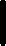                                                                              Часть 1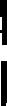 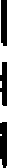 Про батарею Тушина было забыто, и только в самом конце дела, про- должал слышать канонаду в центре, князь Багратион послал туда дежур- ного штаб-офицера и потом князя Авдрея, чтобы велеть батарее отступать как  можно скорее...Из-за детской радости, возбужденной пожаром, и азарта удачной стрельбы по французам, наши артиллеристы заметили эту батарею только тогда, когда два ядра и вслед за ними еще четыре ударили между opy- диями и одно повалило двух лошадей, а другое оторвало ногу ящичному вожатому. Оживление, раз установившееся, однако, не ослабело, а только переменило настроение. Лошади были заменены другими из запасного лафета, раненые убраны, и четыре орудия повернуты против десятипу- шечной батареи. Офицер, товарищ Тушина, был убит в начале дела, и в продолжение часа из сорока человек прислуги выбыли семнадцать, но ap- тиллеристы всё так же были веселы и оживлены. Два раза они замечали, что внизу, близко от них, показывались французы, и  тогда они били по них картечью.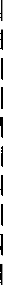 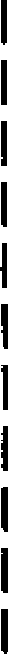 Маленький человек, с слабыми, неловкими движениями, требовал себе беспрестанно у денщика еще трубочку за  это,  как  он  говорил,  и,  рассы- пая из нее огонь, выбегал вперед и из-под маленькой ручки смотрел на французов.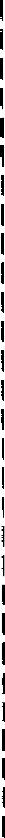 — Круши, ребята! — приговаривал он и сам подхватывал орудия за колеса  и  вывинчивал  вивты.В дыму, оглушаемый беспрерыввыми выстрелами, заставлявшими его каждый раз вздрагивать, Тушин, не  выпуская своей  восогрелки, бегал от одного орудия к  другому,  то прицеливаясь,  то считая  заряды,  то распоряжаясь переменой и перепряжкой  убитых  и  раненых  лоша- дей, и покрикивал своим слабым тоненьким, нерешительным голоском. Лицо его всё более и более оживлялось. Только когда убивали или ра- нили людей, ов морщился и, отворачиваясь от убитого, сердито кричал на людей, как всегда, мешкавших  поднять  раненого  или  тело.  Солда- ты, большею частью красивые молодцы (как и всегда  в батарейной  po- те, на две головы выше своего офицера и вдвое шире его),  все,  как  де- ти в затруднительном положении, смотрели на своего командира, и то выражение, которое было на его лице, неизменно отражалось на их лицах.Вследствие этого страшного гула, myмa, потребности внимания и дея- тельности Тушин не испытывал ни малейтего неприятного чувства стра- ха, и мысль, что его могут убить или больно ранить, не приходила ему в голову.  Напротив,  ему  становилось  все  веселее  и  веселее.  Ему казалось,36что уже очень давво,  едва ли не вчера, была та мивута,  когда ов увидел      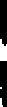 неприятеля   и  сделал   первый   выстрел,   и  что  клочок  ооля,   яа  котором   он  Јчто он всё помнил,  все соображал,  все делал,  что  мог  делать самый  луч-  на  лихорадочный  бред  или  на состояние  пьяного человека.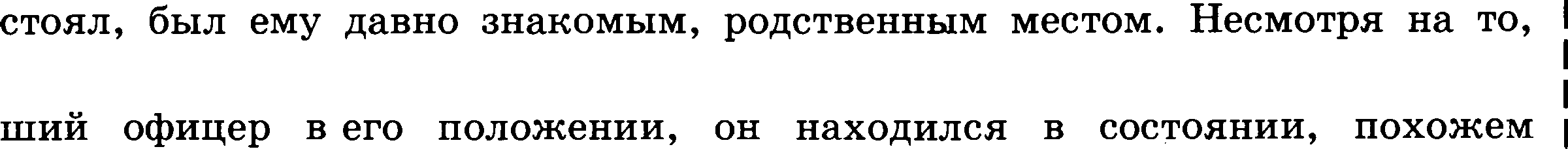 Из-за оглушающих со всех сторон звуков своих орудий, из-за  свиста  и ударов снарядов неприятелей, из-за вида вспотевшей, раскрасневюейся, Ј торопящейся около орудий прислуги,  из-за  вида  крови  людей  и  лошадей, из-за вида дымков неприятеля на той стороне  (после которых всякий раз прилетало  ядро  и  било  в  землю,  в  человека,   в  орудие  или   в  лошадь),  из-   Ј за  вида  этих  предметов  у  него  в  голове   уетановилея  свой  фавтаетический мир,  который  еоетавлял  его  наелаждение  в  эту  минуту.  Неприятельекие пушки в его воображении были не пушки, а трубки, из  которых  редкими Ј клубами   выпуекал   дым  невидимый  курильщик.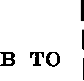 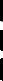 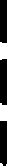 —  Вишь,   пыхнул  опять,   —  проговорил   Тушин  шепотом   про  себя,время как с горы выскакивал  клуб  дыма  и  влево  полосой  относился  вет-  1 ром,   —  теперь  мячик   жди  —  отеылать назад...‹•Ну-ка, наша Матвевна» , — говорил он про себя. Матвевной предетав-  Ј лялась в его воображении большая крайняя, старинного литья пушка. I Муравьями  предетавлялись  ему  французы  около  своих  орудий.  Красавец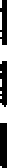 и пьяница  первый  номер  второго  орудия  в его  мире  был  дядя;  Тушин  ча- ще других смотрел на него и радовался на каждое его движение. 8вук то I замиравшей, то опять усиливавшейся ружейной переетрелки под горою представлялея ему чьим-то дыханием. Он прислушивался к затиханью и разгоранью   этих  звуков.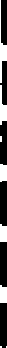 — Ишь,  задышала  опять,  задышала,  —  говорил  он про себя.Сам он представлялся себе огромного роста, мощным мужчиной, торый обеими руками швыряет  французам ядра.EO-Ну, Матвевна, матушка, не выдавай! — говорил  он,  отходя  от  opy- дия,  как  над его головой  раздался  чуждый,  незнакомый  голос: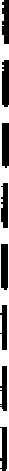 Капитан  Тушин! Капитан!..ШИН   ИСП   P£tHHO  ОРЛЯ Н   ЛСЯ ...Это был  князь Андрей.(Л.Н.  Толстой   «Войно  u  эtup»)  i   I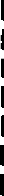 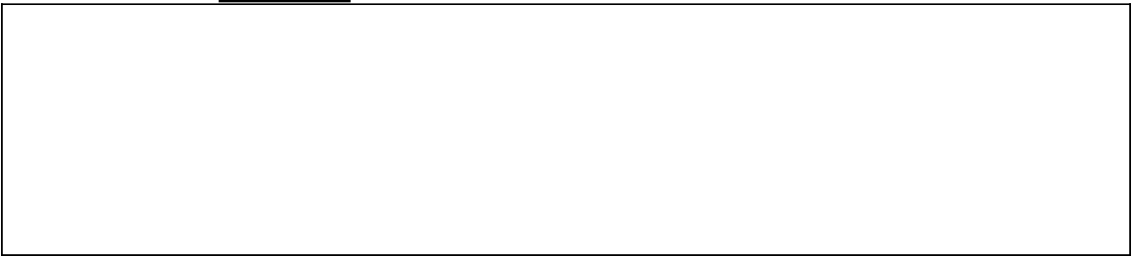 1.	Нааовите ш анр произведени я, изкоторого взл тф рагмент.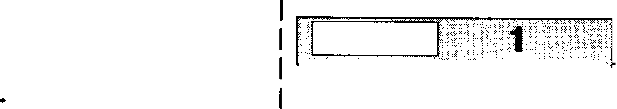 Ответ:	 	      2.	Обраау   какого   героя,   кумира   квяая   Андрея,   противопоставлен  в этом эпиооде обрао капитана Тушина?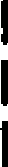 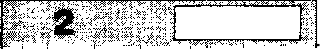 Ответ:    	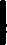                 Какое сражение  иаображено  в даІtном фрагмеltте?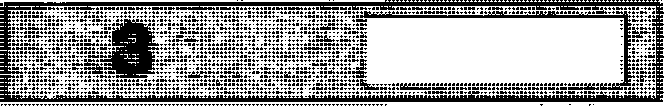 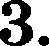 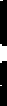 Ответ:    	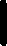                    Остановите  соответствие  между  тремя  основными  персонажами,  фи-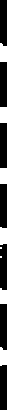 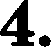 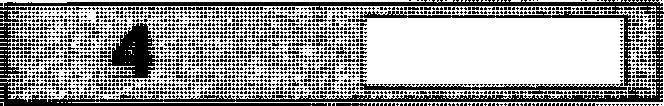 гурирующими в эпизоде, и их оортретными характеристиками, дан-выми в романе. К каждой позиции первого столбца подберите соот- вететвующую позицию из второго етолбца.  Ответ  запишите  цифрами в  таблице.ПЕРСОНАЖ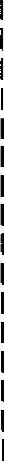 А) квязь Багратион Б) кавитав  Тушия В)  князь  АядрейПOPTPET1) +...робкИм и Іtеловким движением, со- всем яе так, как салютуют  воеввые,  а  так, как благословляют свящеввики, прило:жив три пвльца к коаырьку, подотел    к  генералу...»2) 4 ...В£ІВЬІСО1tИЙ, С ВОСТОЧВЫМ ТИПОМ твердого и веподвижвого лица, сухой, еще не старый человек t    4 ...  В    ЯЈЗИДВОЈЗПОМ,    ШИТОМ     М    НДИЈЗ£І,   В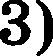 чулках,	башмаках,	при	пвездах,	с светлым		выражением	плоского	ли-4) з...небольшого роста, весьма красивый молодой человек с определеяяыми и сухими чертами...»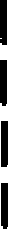 Ответ  запишите  цифрами  в таблице и оеревесите  в бланк  ответов №  1.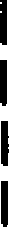 Ответ: 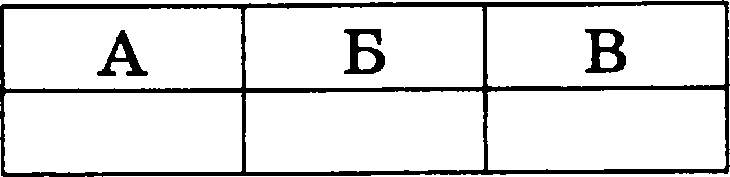 Выпиюите слово, являющееся образом-сраввением, с помощью ко-                торого  подчеркивается  вскренвость   и  открытость солдат.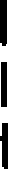 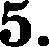 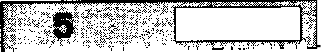 Ответ:    	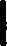       6.	Как  в  литературоведеяии  вапывается   монолог,   который герой  пpo- ипносит  ‹про себя›  и который характериаует его состояние (+Ну-ка,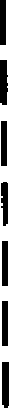 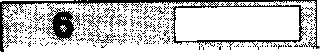 навіа  Матвевва +,   + Ишь  задышала  ооять, задытала+)?Ответ: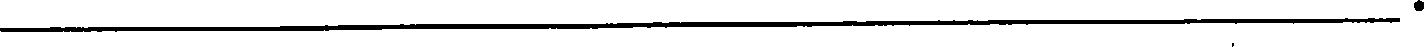 7. Как называется средство художествепяой изобразительвости, осно- ванное на использовании ряда сивовимов, в котором последующий усиливает  значение  предыдущих  («Из-за  оглушающих   со  всех  сто-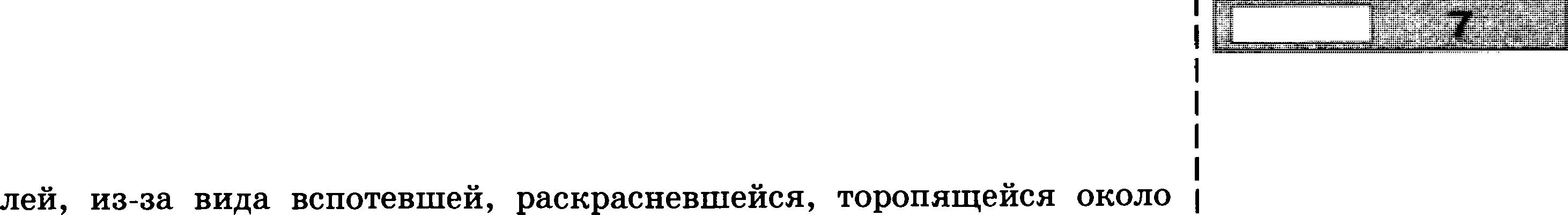 ЈЗОН   ПB   KOB   СВОИХ   OJ3  ДИЙ,   ИП-П£t  CBИCT£t  И	Д£tЈЗОВ   ПП  tЈЗЯДОВ  Н£ІЯЈЗИЯТ£І-OJ3   ДИЙ    ПЈЗИСЛ    ГИ ,   ИП-П£t  BИД£t  КЈЗОВИ  ЛЮД£ІЙ  И  ЛОШВД£ІЙ •.• tОтвет:		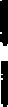 !){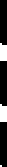 {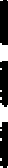 1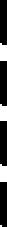 8.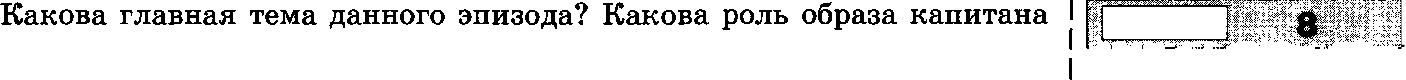 Тушива в раскрытии  даввой темы?Какие темы, знаяимые для всего ромава, поднимает Толстой в дав- ном фрагменте и в каких произведепиях русской классики затраги- ваются эти  же вопросы?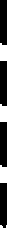 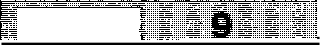 *0-Аб.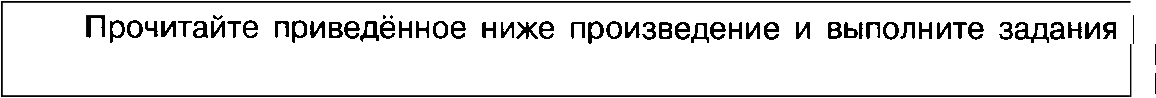 Вжесто лисъжа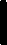 Дымтабачаыйвоадухвыел.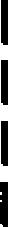 Еонната—глава  в крученыховском аде.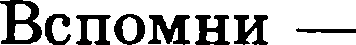 за  этим оквомвпервые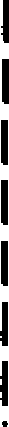 ЈЗ    КИ   ТВОИ,   ИССТ    ПЛ£ІНПЬІЙ, ГЛП,ДИЛ.Сегодня сидить вот,сердце в железе.Девь  еще —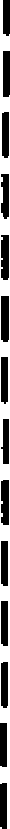 ВЫГОВПІОЬ,может  быть, ипругав.В мутвой  оередвей  долго  не влезетСЛОМПRНая дрожькі  рука  в рукав.Выбегу,тело  в улицу  6pomy я.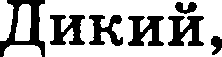 обезумлюсь,отчаявьем иссечась.Не  вадо этого,                              дорогая,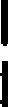 дай вростимся сейяас.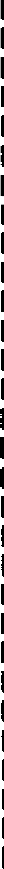 Все равволюбовь  моя —тяжкая гиря ведь — висит  ва тебе,куда  яи бежала 6.Дай в последнем крике выреветь горечь  обижеввых  жалоб.Если быка трудом уморят ов уйдет,разляжется  в холодвых водах.Кроме любви твоей,мвевету моря,а у любви  твоей и плачем  ве вымолить  отдыхЗахочет  покоя уставюий словдарствеввый  ляжет  в опожареввом оеске.Кроме лпбви твоей, мневету солнца,а я  и ве  пваю,  где ты и с  кем.Если 6 так  поота ипмучила,любимую ва  девьги 6 и славу выменял,  а мне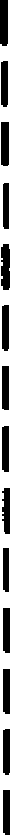 ви  один  не радостев пвон,кроме пвона  твоего лк›бимого имени.И в  пролет  не бротусь, и  не выпьк› яда,и курок  ве смогу вад виском нажать.Н	ОМЫОі,кроме твоего взгляда,не влаетяо  лепвие  яи  одвого яожа.40Завтра аабудеть,что тебя короновал,	 что душу  цветущую  любовью выжег,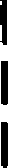 и суетяых  дней  взметеяяый карнавалрастреплет страяиqы моих кявжек...	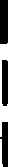 Слов  моих  сухие  листья ли3aCTHBЯTOCTflROBИTЬCЯ,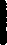 flЙ ХОТЬ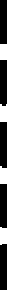 последней   нежвостью выстелитьтвой уходящий шаг.В. Маяковскиїі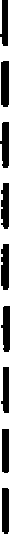 Назовите нодераистское поэтическое течение начвша XX	века, од- яиниаяркихпредстввителейкоторогоявлялсяВ.В.Маяковский.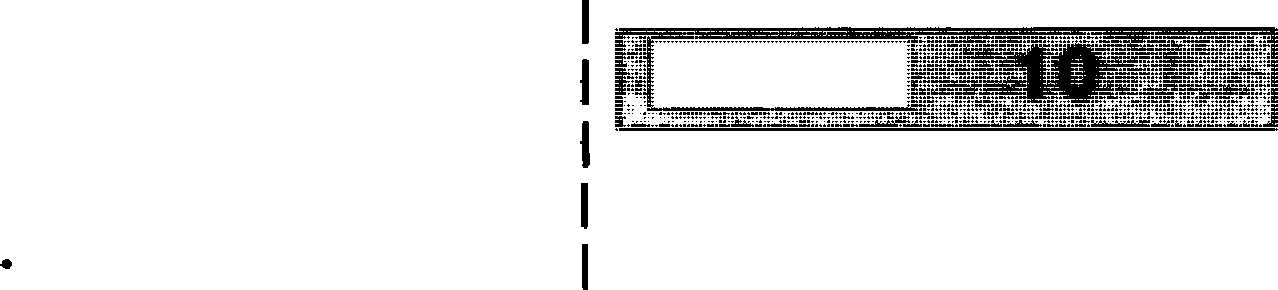 Ответ:  	Бaкoнy поэтическону:жанрублиакостихотворениеМаяковского?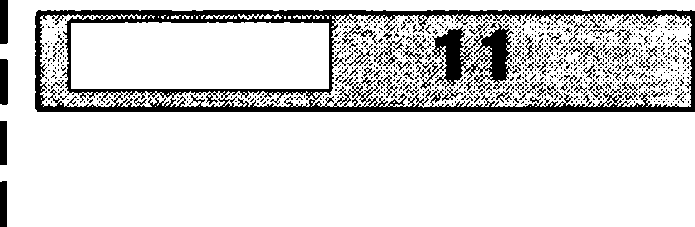 Ответ:  	Стремясь  придать звучавию стихотвореяия  особую выразительвость,     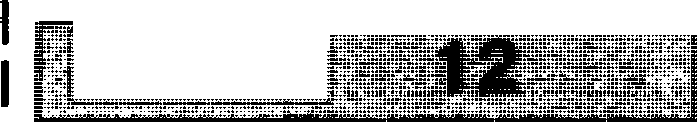 Маяковский  использует  повтор  одинаковых  согласных  звуков (‹сло-маннаядрожью рукав руквв*) Баквлитературоведенииаааывает-  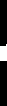 ся этот поэтический прием?Ответ:  	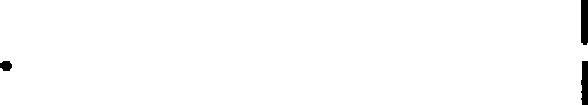 Иаприведенноіюяитеперечнлвы ритетринаавгияхудо:кеюгеявых средствиприенов, испольаовалных поэтом вааключительных сука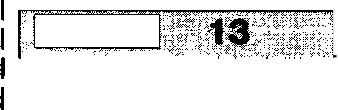 данного стихотворения—	начиная сослов‹Зввтразабудет :ь. *.сарказм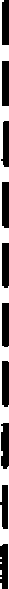 инверсиялитотаэпитетметафораВпишите соответствующие номера в таблицу в любои последова- тельности  и  перенесите  в блаяк  ответов  № 1.Ответ:  	4114	; ›4.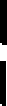 Как называются слова, еоздавяые автором ороизведевия и не во- шедтие  в  состав  общеуоотребительной  мексики  (‹кручевыховском» ,‹ооожаревом» , +выреветь+)?{	Для выполнения заданий 15 и 16 используйте бланк ответов N°. 2.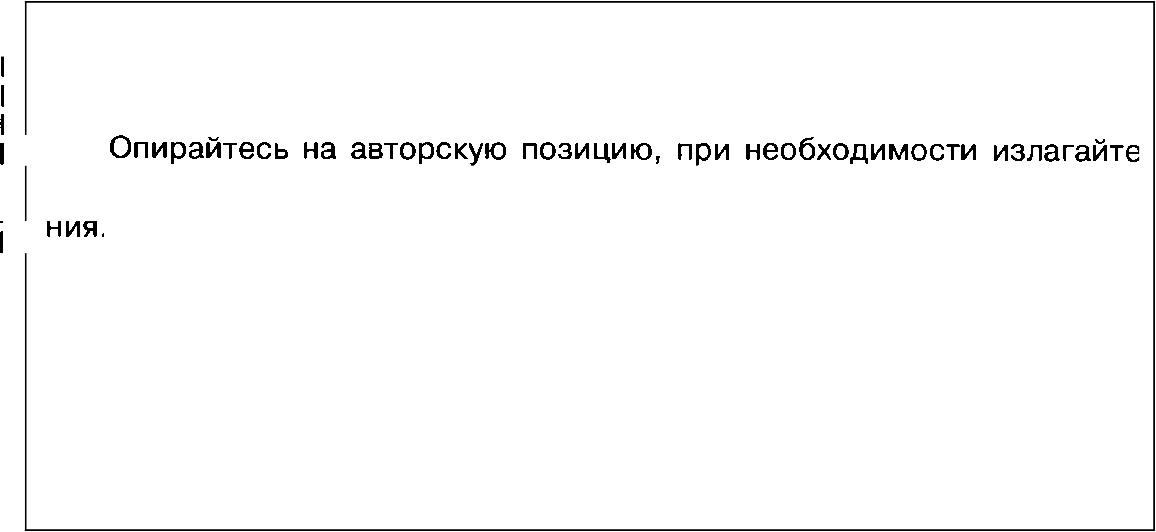 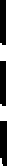 Запишите сначала номер задания, а затем дайте прямой связный от- вет на вопрос (примерный объём — 5—10 предложений).I	свою точку зрения. Арщментируйте ответ, опираRсь на текст произведе-ј	Выполняя задание 16, подберите для сопоставления два произведе-!	ния разных авторов (в одном из примеров допустимо обращение к произ-)  ведению того автора,  которому принадлежит  исходный текст);  укажите{ названиR Произведений и фамилии авторов; обоснуйте Ваш выбор и co- поставьте произведения с предложенным текстом в заданном направле- нии анализа.I	Ответы записывайте  чётко и разборчиво,  соблюдая нормы речи.       15.		Как  различные  поотические  приемы  помогают  создать образ лириче- ского героя  этого стихотворение?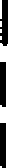 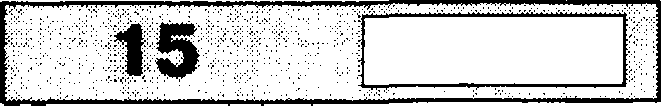   Ј 16.  В  чем  проявилось  новаторство  лирики  В.  Маяковского  и  традиции кого  из  предтествующих  поотов натли  отражение  в его творчестве?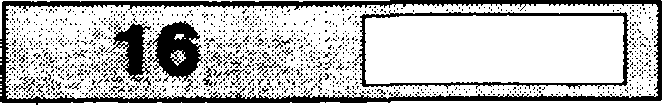 i	Часть 2{ I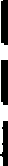 I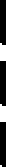 I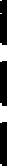 І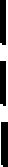       17.1. В  прямом   или  переносном   смысле   употреблено   слово   +герой»   в  на- д     авании  романа  М.Ю.  Лермонтова   «Герой  нашего  времени +?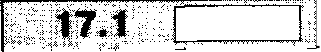       17.2.  Почему    активный    и    целеустремленны  й   Штольц    дружит    с   апатич- I	ным  Обломовым?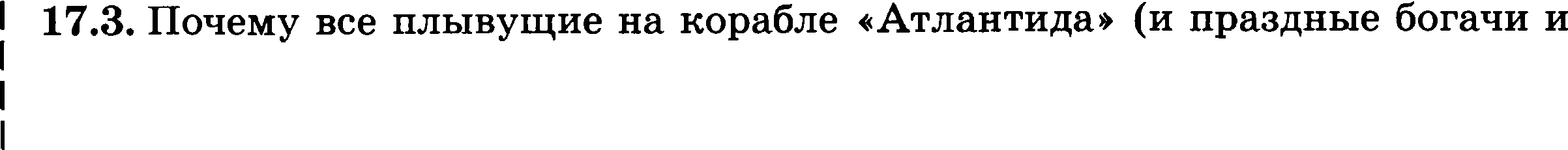 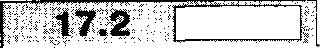 измученные  матросы)  обречены  на  гибель?  (По  расскажу  И.А.  Буяи-  на  + Господин  из  Сан-Франциско» .).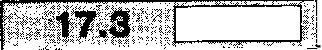 42